KHYBER PAKHTUNKHWA PUBLIC SERVICE COMMISSION2- Fort Road Peshawar Cantt:Website: www.kppsc.gov.pkTele: Nos. 091-9214131, 9213563, 9213750, 9212897Dated:15.01.2021ADVERTISEMENT NO. 01/2021Online applications are invited for the following posts from Pakistani citizens having domicile of Khyber Pakhtunkhwa by 01.02.2021.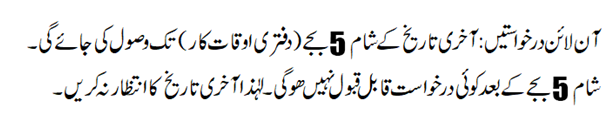 CORRIGENDUMTwo (02) posts of Assistant Information Officers/ Assistant Producers (BPS-16) One (01) each to Zone-1 & Zone-2 being 15th and 16th vacancies of 1st Block in Information & Public Relations Department advertised by the Khyber Pakhtunkhwa Public Service Commission vide Advt. No. 10/2019; S.No.87 stands withdrawn by the Department, while female quota will be intact.IMPORTANT INSTRUCTIONSCandidates are advised to fill in all the columns carefully as change(s) will not be allowed after submission. Unclaimed qualification, experience etc will not be accepted later on.Incomplete applications will be summarily rejected.Only one application is required for one serial, however the candidates applying for various quotas should mention serial number of (1)a, (1)b or (1)c in the application form specifically.Documents are not required at the time of submission of application; candidates who qualify the test will have to submit their documents within one week time after announcement of the result.Separate application must be submitted online for each serial applied for subject to fulfillment of eligibility criteria given in the advertisement. By hand / by post applications will not be entertained.Candidates are required to make correct entries in the online application which can be documentarily proved as on the basis of their claim / entries they will be called for screening / ability test. Documents for unclaimed entries will not be entertained later on.Overage candidates after apply must obtain age relaxation orders from the respective Departments to avoid any difficulty. Candidates applying against disable quota will be required to submit disability certificates issued by the Provincial Council for Rehabilitation of Disabled Persons as well as from the respective Medical Superintendent / Medical Board showing therein the specific disability on or before the date of interview. Govt. / Semi Govt. / Autonomous / Semi Autonomous Bodies employees may apply direct but their Departmental Permission Certificates will be required before interview.Call letters for test will be placed on PSC website. Candidates must keep visiting the PSC website from time to time. Degrees / Diploma / Experience Certificates / Testimonials of unrecognized Institution are not accepted. Only original Degrees / Certificates / DMCs are accepted.Domicile, qualification and its registration with Medical/ Engineering or other related institutions, possessed on the closing date of the advertisement shall be taken into consideration.Candidates who have not the prescribed qualification but equivalent qualification, they are required to be in possession of equivalency/ relevancy certificate from Higher Education Commission (HEC) while applying.Candidates who possess qualification equivalent/higher than the prescribed qualification in the relevant field of studies will be considered eligible.Age shall be reckoned on closing date of the advertisement. Maximum age limit as prescribed in the recruitment rules shall be relaxable up-to 10 years for Disabled persons / Divorce women / Widow / Govt: Servants who have completed Two (2) years continuous service and up-to Three (3) years for candidates belonging to backward areas specified in the appendix attached to the Khyber Pakhtunkhwa Initial Appointment to Civil Posts (Relaxation of Upper Age Limit) Rules, 2008. However, a candidate shall be allowed relaxation in age in one of the above categories provided that the candidates from backward areas, in addition to automatic relaxation of three years shall be entitled to one of the relaxations available to Govt: Servants, general or disabled candidates, whichever is relevant and applicable to them. Employees or ex-employees of development projects of the Government of Khyber Pakhtunkhwa and employees or ex-employees of development projects of the Federal Government under the administrative control of the Government of Khyber Pakhtunkhwa shall also be entitled to age relation equal to the period served in the projects, subject to a maximum limit of ten years provided that this age relaxation shall not be available in conjunction with any other provisions of the age relaxation rules.Applicants married to Foreigners are considered only on production of the Govt: Relaxation Orders.	A female candidate if married before entry into government service shall acquire the domicile of her husband. If otherwise she will possess her own domicile. However, married female candidates are allowed to opt one of the domicile of her choice. Option once exercised shall be final and changes therein shall not be allowed.Experience wherever prescribed shall be counted after the prescribed qualifications for the post(s) if not otherwise specified in the service rules. The experience certificates should be on prescribed forms available on PSC website.Government reserves the right not to fill any or fill less than the advertised post(s). In case the number of applications of candidates is disproportionately higher than the number of posts, short listing will be made in anyone of the following manner: -Written Test in the Subject.General Knowledge or Psychological General Ability Test. Academic and / or Professional record as the Commission may decide.Note:    Candidate who apply for the post(s) are advised to make sure that they are eligible for the post in all respects because eligibility of the candidate will be determined strictly according to the rules after conduct of all tests.(ILYAS SHAH)DIRECTOR RECRUITMENT  KHYBER PAKHTUNKHWA 		PUBLIC SERVICE COMMISSIONApplications other than online will not be accepted. To apply, visit any Jazz Cash & Easy Paisa Agent, deposit application fee of RS.500/- excluding service charges up to official timing of the closing date (05:00 PM) and get transaction I.D through SMS. Visit PSC website www.kppsc.gov.pk and apply online.AGRICULTURE LIVESTOCK & COOPERATIVE DEPARTMENTAGRICULTURE LIVESTOCK & COOPERATIVE DEPARTMENTSIX (06) POSTS OF RESEARCH OFFICER/ FARM MANAGER (BPS-17) IN AGRICULTURE, LIVESTOCK & DAIRY DEVELOPMENT DEPARTMENT.QUALIFICATION: At least  2nd Class Degree in Doctor of Veterinary Medicine or equivalent qualification in Veterinary Sciences from a recognized University having valid registration with Pakistan Veterinary Medical Council.AGE LIMIT: 21 to 32 years 	PAY SCALE:  BPS-17		ELIGIBILITY: Both SexesALLOCATION:              Two (02) to Merit, One each to Zone-1, Zone-2, Zone-3 & Zone-5.THREE (03) POSTS OF ASSISTANT AGRICULTURE ENGINEER/ ASSISTANT DIRECTOR PLANNING (BPS-17) IN AGRICULTURE LIVESTOCK & COOPERATIVE DEPARTMENT.QUALIFICATION: At least Second Class Bachelor of Science (B.Sc) Degree in Agriculture Engineering from a recognized University.AGE LIMIT: 21 to 32 years 	PAY SCALE:  BPS-17		ELIGIBILITY: Both SexesALLOCATION:   One (01) each to Merit, Zone-1 & Zone-5.ONE (01) LEFTOVER POST OF RESEARCH OFFICER (CEREAL CROPS/ PLANT BREEDING & AGRONOMY/ MISCELLANEOUS) (MINORITY QUOTA) (BPS-17) IN AGRICULTURE, LIVESTOCK & COOPERATIVE DEPARTMENT.QUALIFICATION:2nd Class M.Sc/ B.Sc (Hons) Degree in Agriculture from a recognized University, Under Research Programme in the subject relating to the subject groups as specified in schedule (appended to this notification) to which the vacancy occurs.AGE LIMIT: 21 to 32 years 	PAY SCALE:  BPS-17		ELIGIBILITY: Both SexesCOMMUNICATION & WORKS DEPARTMENTCOMMUNICATION & WORKS DEPARTMENTFOUR (04) POSTS OF ASSISTANT ENGINEER/ SDO (CIVIL) (BPS-17) IN C& W DEPARTMENT.QUALIFICATION: Degree in BE/B.Sc Engineering (Civil) from a recognized University.AGE LIMIT: 21 to 32 years 	PAY SCALE:  BPS-17		ELIGIBILITY: Both SexesALLOCATION: One (01) each to Merit, Zone-3, Zone-4 and Zone-5TWO (02) POSTS OF ASSISTANT ENGINEER / SDO (CIVIL) (BPS-17) (MINORITY QUOTA) IN C & W DEPARTMENT.QUALIFICATION: Degree in BE/B.Sc Engineering (Civil) from a recognized University.AGE LIMIT: 21 to 32 years 	PAY SCALE:  BPS-17		ELIGIBILITY: Both SexesELEMENTARY & SECONDARY EDUCATION DEPARTMENTELEMENTARY & SECONDARY EDUCATION DEPARTMENTONE (01) LEFTOVER POST OF FEMALE SUBJECT SPECIALIST PHYSICS (DISABLE QUOTA) (BPS-17) IN ELEMENTARY & SECONDARY EDUCATION DEPARTMENT.QUALIFICATION: At least 2nd Class Master’s Degree or Four Years BS Degree in the relevant subject with Bachelor of Education or M.Ed or Master of Education (Industrial Arts or Business Education) or M.A Education or Equivalent Qualification from recognized University.AGE LIMIT: 23 to 35 years 	PAY SCALE:  BPS-17		ELIGIBILITY: FemaleONE (01) LEFTOVER POST OF FEMALE LIBRARIAN (MINORITY QUOTA) (BPS-17) IN ELEMENTARY & SECONDARY EDUCATION DEPARTMENT.QUALIFICATION: Master’s degree in Library & information Science from a recognized University.AGE LIMIT: 21 to 35 years 	PAY SCALE:  BPS-17		ELIGIBILITY: FemaleTHREE (03) LEFTOVER POSTS OF FEMALE SUBJECT PHYSICS (BPS-17) IN ELEMENTARY & SECONDARY                                   EDUCATION DEPARTMENT.QUALIFICATION: At least 2nd Class Master’s Degree or Four Years BS Degree in the relevant subject with Bachelor of Education or M.Ed or Master of Education (Industrial Arts or Business Education) or M.A Education or Equivalent Qualification from recognized University.AGE LIMIT: 23 to 35 years 	PAY SCALE:  BPS-17		ELIGIBILITY: FemaleTHREE (03) LEFTOVER POSTS OF MALE SUBJECT SPECIALIST CHEMISTRY (BPS-17) (MINORITY QUOTA) IN ELEMENTARY & SECONDARY EDUCATION DEPARTMENT.QUALIFICATION: At least 2nd Class Master’s Degree or Four Years BS Degree in the relevant subject with Bachelor of Education or M.Ed or Master of Education (Industrial Arts or Business Education) or M.A Education or Equivalent Qualification from recognized University.AGE LIMIT: 23 to 35 years 	PAY SCALE:  BPS-17		ELIGIBILITY: MaleTWO (02) LEFTOVER POSTS OF MALE LIBRARIAN (MINORITY QUOTA) (BPS-17) IN ELEMENTARY & SECONDARY EDUCATION DEPARTMENT.QUALIFICATION: Master’s degree in Library & Information Science from a recognized University.AGE LIMIT: 21 to 35 years 	PAY SCALE:  BPS-17		ELIGIBILITY: Malefinance departmentfinance departmentTHIRTY FIVE (35) POSTS OF SUB ACCOUNTANT (BPS-16) IN FINANCE DEPARTMENT.QUALIFICATION: At least Second Class Bachelor’s Degree in Commerce/ Business Administration of ACMA or MBA from a recognized University.AGE LIMIT: 21 to 35 years 	PAY SCALE:  BPS-16		ELIGIBILITY: Both SexesALLOCATION:Twenty Four (24) posts for General Quota.Six (06) to Merit, Four (04) each to Zone-1, Zone-2, Zone-3 and Three (03) each to Zone-4 & Zone-5.Six (06) for Female Quota to Merit.Five (05) for Minority Quota to Merit.FORESTRY, ENVIRONMENT & WILDLIFE DEPARTMENTFORESTRY, ENVIRONMENT & WILDLIFE DEPARTMENTONE (01) POST OF MONITORING INSPECTOR (BPS-14) IN ENVIRONMENTAL PROTECTION AGENCY.QUALIFICATION:(A) At least Second Class Bachelor’s of Science Degree with Chemistry, Botany, Agriculture, Forestry and Physics as one of the subjects or equivalent qualification from a recognized University with one year experience in data collection or laboratory work in Government or Semi Government, Organization; OR(B) At least second class Master’s Degree in Environmental Sciences or Environmental Planning and Management or Bachelor of Studies (four years) in Environmental Sciences.AGE LIMIT: 21 to 35 years 	PAY SCALE:  BPS-14		ELIGIBILITY: Both SexesONE (01) ASSISTANT DIRECTOR (LITIGATION) (BPS-17) IN ENVIRONMENTAL PROTECTION AGENCY DEPARTMENT.QUALIFICATION:(A) L.L.B from a recognized University.(B) Having been registered as a practicing lawyer by the Bar Council; and(C) Having three years standing experience at the bar.AGE LIMIT: 21 to 35 years 	PAY SCALE:  BPS-17		ELIGIBILITY: Both SexesONE (01) LEFTOVER POST OF VETERINARY OFFICER/ SURGEON (BPS-17) IN THE OFFICE OF CHIEF CONSERVATOR OF WILDLIFE.QUALIFICATION: (i) At least Second Division Doctor of Veterinary Medicine (DVM) or equivalent qualification in Veterinary Sciences, from a recognized University or Institute, and (ii) Registration with Pakistan Veterinary Medicine Council.AGE LIMIT: 18 to 28 years 	PAY SCALE:  BPS-17		ELIGIBILITY: Both SexesHEALTH DEPARTMENTHEALTH DEPARTMENTTHREE (03) LEFTOVER POSTS OF DENTAL SURGEON (MINORITY QUOTA) (BPS-17) IN HEALTH DEPARTMENT.QUALIFICATION: (a) BDS or equivalent qualification from a recognized University.(b) Completion of House Job Training.AGE LIMIT: 22 to 35 years 	PAY SCALE:  BPS-17		ELIGIBILITY: Both SexesONE (01) (LEFTOVER) POST OF SENIOR REGISTRAR ANAESTHESIA IN SAIDU MEDICAL COLLEGE SWAT.QUALIFICATION:(i) MBBS (duration of 5 or 6 years) or equivalent medical qualification recognized by the Pakistan Medical & Dental Council; and(ii) FCPS/MS/MD (duration of 4 years) or qualification with other nomenclatures, in the respective clinical Science subject or equivalent qualification recognized by Pakistan Medical & Dental Council.AGE LIMIT: 25 to 45 years 	PAY SCALE:  BPS-18		ELIGIBILITY: Both SexesSIX (06) POSTS OF CONSULTANT (BPS-18), THREE (03) FOR ANAESTHETISTS, ONE (01) FOR PATHOLOGIST AND TWO (02) RADIOLOGISTS IN SHEIKH KHALIFA BIN ZAYED MODEL HOSPITAL (ACCIDENT & EMERGENCY) SAIDU TEACHING HOSPITAL SWAT.(a) QUALIFICATION: (i) MBBS or equivalent Medical Qualification recognized by the Council; and (ii) FCPS/ MS/ MD in the respective subject or equivalent qualifications in the specialty recognized by the Council: ORFCPS/ MS/ MD or equivalent qualifications recongnized by the Council in the general specialty with at least three years practical experience in a recognized teaching Institute in the respective sub-specialty after post-graduate qualification.(b) EXPERIENCE: Three years experience as Senior Registrar in the respective subject in a teaching hospital or equivalent experience recognized by the Council; ORThree years experience as District Specialist in the respective field.Note: Preference shall be given to candidates having at least one research paper as a Principal author in the relevant specialty and published in a standard medical journal.Example: FCPS/FRCS General Surgery with at least three years practical experience after postgraduate qualifications in Neuro-surgery in a recognize teaching institute shall be equally qualified to be appointed as Consultant of Neuro-surgery. Likewise FCPS/MRCP General Medicine with at least three years practical experience after post graduate qualification in Cardiology in a recognized teaching institute shall be equally qualified to be appointed as Consultant Cardiology.AGE LIMIT: 28 to 45 years 	PAY SCALE:  BPS-18		ELIGIBILITY: Both SexesTHREE (03) (LEFTOVER) POSTS OF DISTRICT SPECIALIST SKIN (BPS-18) IN HEALTH DEPARTMENT.QUALIFICATION:(a) Postgraduate degree/Fellowship in the specialty from a recognized University/Institute; or(b) Diploma in the specialty from a recognized Institute with at least one year service after diploma in the relevant specialty.(c) These above should be registered with PM&DC.Note: Candidates with the qualification at (b) shall be considered only when no suitable candidate with the qualification at (a) above is available.AGE LIMIT: 22 to 40 years 	PAY SCALE:  BPS-18		ELIGIBILITY: Both SexesTHIRTY THREE (33) (LEFTOVER) POSTS OF DISTRICT SPECIALIST RADIOLOGIST (BPS-18) IN HEALTH DEPARTMENT.QUALIFICATION:(a) Postgraduate degree/Fellowship in the specialty from a recognized University/Institute; or(b) Diploma in the specialty from a recognized Institute with at least one year service after diploma in the relevant specialty.(c) These above should be registered with PM&DC.Note: Candidates with the qualification at (b) shall be considered only when no suitable candidate with the qualification at (a) above is available.AGE LIMIT: 22 to 40 years 	PAY SCALE:  BPS-18		ELIGIBILITY: Both SexesONE (01) POST OF ASSISTANT PROFESSOR ANATOMY (BPS-18) IN SAIDU MEDICAL COLLEGE SWAT.QUALIFICATION: (i) MBBS (duration of 5 or 6 years) or equivalent medical qualification recognized by the Pakistan Medical & Dental Council; and(ii) FCPS/Ph.D (duration of 4 years) or qualification with other nomenclatures, in respective basic science subject or equivalent qualification recognized by Pakistan Medical & Dental Council; or(iii)M.Phil (duration of 2 years) or qualification with other nomenclatures in respective basic science subject or equivalent qualification in the respective basic science subject recognized by Pakistan Medical & Dental Council having two years teaching experience as Lecturer / Demonstrator before or after post graduation qualification in respective basic science subject i.e M.Phil or qualification with other nomenclature recognized by Pakistan Medical & Dental Council in case of experience gained in private sector medical colleges; and(iv) FCPS/MS/MD or qualification with other nomenclature (duratin of 4 years) in related clinical subject (duration of 4 years)AGE LIMIT: 27 to 45 years 	PAY SCALE:  BPS-18		ELIGIBILITY: Both SexesTWELVE (12) (LEFTOVER) POSTS OF DISTRICT SPECIALIST PSYCHIATRIST (BPS-18) IN HEALTH DEPARTMENT.QUALIFICATION:(a) Postgraduate degree/Fellowship in the specialty from a recognized University/Institute; or(b) Diploma in the specialty from a recognized Institute with at least one year service after diploma in the relevant specialty. (c) These above should be registered with PM&DCNote: Candidate with the qualification at (b) shall be considered only when no suitable candidate with the qualification at (a) above is available.AGE LIMIT: 22 to 40 years 	PAY SCALE:  BPS-18		ELIGIBILITY: Both SexesONE (01) (LEFTOVER) POST OF ASSOCIATE PROFESSOR NEUROLOGY (BPS-19) IN SAIDU MEDICAL COLLEGE SWAT.(i) QUALIFICATION:(a) MBBS (duration of 5 or 6 years) or equivalent medical qualification recognized by the Pakistan Medical & Dental Council; and(b) FCPS/MS/MD (duration of 4 years) or qualification with other nomenclatures, in the respective clinical science subject or equivalent qualification recognized by the Pakistan Medical & Dental Council;(ii) EXPERIENCE: Five years teaching experience as an Assistant Professor in the respective clinical science subject. In case of private sector medical colleges, the experience is duly certified by Pakistan Medical & Dental Council; and(iii)RESEARCH PUBLICATIONS: A total of three Research Publications out of which at least one as Principal author in the relevant specialty are required. Only an original article published in a medical journal approved by the Pakistan Medical & Dental Council shall be acceptable.AGE LIMIT: 35 to 45 years 	PAY SCALE:  BPS-19		ELIGIBILITY: Both SexesTWO (02) LEFTOVER POSTS OF CONSULTANT NEPHROLOGISTS (BPS-18) IN NAWAZ SHARIF KIDNEY HOSPITAL MANGLOR SWAT.(a)QUALIFICATION: (i) MBBS or equivalent Medical Qualification recognized by the Council; and (ii) FCPS/MS/MD in the respective subject or equivalent qualifications in the specialty recognized by the Council; ORFCPS/MS/MD or equivalent qualifications recognized by the Council in the general specialty with at least three years practical experience in a recognized teaching institute in the respective sub-specialty after post-graduate qualification.(b)EXPERIENCE: Three years experience as Senior Registrar in the respective subject in a teaching hospital or equivalent experience recognized by Council; ORThree years experience as District Specialist in the respective field.Note: Preference shall be given to candidate, having at least one research paper as Principal author in the relevant specialty and published in a standard medical journal.Example: FCPS/FRCS General Surgery with at least three years practical experience after postgraduate qualifications in Neuro-surgery in a recognized teaching institute shall be equally qualified to be appointed as Consultant of Neuro-surgery. Likewise FCPS/MRCP General Medicine with at least three years practical experience after post graduate qualification in Cardiology in a recognized teaching institute shall be equally qualified to be appointed as Consultant Cardiology.AGE LIMIT: 28 to 45 years 	PAY SCALE:  BPS-18		ELIGIBILITY: Both SexesELEVEN (11) LEFTOVER POSTS OF DISTRICT SPECIALISTS NEPHROLOGY (BPS-18) IN HEALTH DEPARTMENT.QUALIFICATION:(a) Postgraduate degree/Fellowship in the specialty from a recognized University/Institute; OR(b) Diploma in the specialty from a recognized Institute with at least one year service after diploma in the relevant specialty.(c) These above should be registered with PM&DC.Note: Candidates with the qualification at (b) shall be considered only when no suitable candidate with the qualification at (a) above is available.AGE LIMIT: 22 to 40 years 	PAY SCALE:  BPS-18		ELIGIBILITY: Both SexesONE (01) LEFTOVER POST OF PROFESSOR SURGERY (BPS-20) IN SAIDU GROUP OF TEACHING HOSPITAL/ SAIDU MEDICAL COLLEGE SWAT.(i)QUALIFICATION:(a) MBBS (duration of 5 or 6 years) or equivalent medical qualification recognized by the Pakistan Medical & Dental Council; And(b) FCPS/MS/MD (duration of 4 years) or qualification with other nomenclatures, in the respective clinical science subject or equivalent qualification recognized by Pakistan Medical & Dental Council;(ii)EXPERIENCE:(a) Three years teaching experience as an Associate Professor and Five years teaching experience as an Assistant Professor in the respective clinical subject or nine years teaching experience as an Assistant Professor and Associate Professor in the respective subject calculated as per PM&DC Regulations duly certified by PM&DC in case of experience gained in private sector medical colleges; and(iii)RESEARCH PUBLICATIONS: A total of five Research Publications out of which at least two as Principal author in the relevant specialty are required. Only an original article published in a medical journal approved by the PM&DC shall be acceptable.AGE LIMIT: 40 to 50 years 	PAY SCALE:  BPS-20		ELIGIBILITY: Both SexesONE (01) LEFTOVER POST OF SENIOR REGISTRAR NEPHROLOGY (BPS-18) FOR DHQ AND W&C/LM TEACHING HOSPITALS KOHAT.QUALIFICATION: (i) MBBS (duration of 5 or 6 years) or equivalent medical qualification recognized by the PM&DC; And(ii) FCPS/MS/MD (duration of 4 years) or qualification with other nomenclatures in the respective clinical science subject or equivalent qualification recognized by PM&DC.AGE LIMIT: 25 to 45 years 	PAY SCALE:  BPS-18		ELIGIBILITY: Both SexesFORTY FIVE (45) LEFTOVER POSTS OF DISTRICT SPECIALISTS ANAESTHETICS (BPS-18) IN HEALTH DEPARTMENT.QUALIFICATION:(a) Postgraduate degree/ Fellowship in the specialty from a recognized University/Institute; OR(b) Diploma in the specialty from a recognized Institute with at least one year service after diploma in the relevant specialty. (c) These above should be registered with PM&DCNote: Candidates with the qualification at (b) shall be considered only when no suitable candidate with the qualification at (a) above is available.AGE LIMIT: 22 to 40 years 	PAY SCALE:  BPS-18		ELIGIBILITY: Both SexesONE (01) LEFTOVER POST OF CONSULTANT PHYSICIAN (BPS-18) IN NAWAZ SHARIF KIDNEY HOSPITAL MANGLOR SWAT.(a)QUALIFICATION: (i) MBBS or equivalent Medical Qualifications recognized by the Council; and (ii) FCPS/MS/MD in the respective subject or equivalent qualifications in the specialty recognized by the Council; ORFCPS/MS/MD or equivalent qualifications recognized by the Council in the general specialty with at least three years practical experience in a recognized teaching institute in the respective sub-specialty after post-graduate qualification.(b) EXPERIENCE: Three years experience as Senior Registrar in the respective subject in a teaching hospital or equivalent experience recognized by the Council; ORThree years experience as District Specialist in the respective field.Note: Preference shall be given to candidate, having at least one research paper as a Principal author in the relevant specialty and published in a standard medical journal.Example: FCPS/FRCS General Surgery with at least three years practical experience after postgraduate qualifications in Neuro-surgery in a recognized teaching institute shall be equally qualified to be appointed as Consultant of Neuro-surgery. Likewise FCPS/MRCP General Medicine with at least three years practical experience after post graduate qualification in Cardiology in a recognized teaching institute shall be equally qualified to be appointed as Consultant Cardiology.AGE LIMIT: 28 to 45 years 	PAY SCALE:  BPS-18		ELIGIBILITY: Both  SexesONE HUNDRED & SEVENTEEN (117) LEFTOVER POSTS OF MEDICAL OFFICERS (BPS-17) (EIGHTY EIGHT (88) TO MINORITY QUOTA & TWENTY NINE (29) TO DISABLE QUOTA) IN HEALTH DEPARTMENT.QUALIFICATION:(a) MBBS or equivalent qualification from recognized University and (b) Completion of House Job Training.AGE LIMIT: 22 to 35 years 	PAY SCALE:  BPS-17		ELIGIBILITY: Both SexesALLOCATION:Eighty Eight (88) posts for Minority Quota to Merit.Twenty Nine (29) posts for Disable Quota to Merit.HIGHER EDUCATION, ARCHIVES AND LIBRARIES DEPARTMENTHIGHER EDUCATION, ARCHIVES AND LIBRARIES DEPARTMENTONE (01) POST OF LIBRARIAN (BPS-17) IN DIRECTORATE OF ARCHIVES & LIBRARIES DEPARTMENT.QUALIFICATION: Second Class Master’s Degree in Library and Information Science from a recognized University.AGE LIMIT: 21 to 30 years 	PAY SCALE:  BPS-17		ELIGIBILITY: Both  SexesONE (01) (LEFTOVER) POST OF FEMALE LECTURER IN ARTS & DESIGN (BPS-17) IN HIGHER EDUCATION DEPARTMENT.QUALIFICATION: 2nd Class Master Degree in the relevant subject or equivalent qualification from a recognized University.AGE LIMIT: 21 to 30 years 	PAY SCALE:  BPS-17		ELIGIBILITY: FemaleONE (01) LEFTOVER POST OF FEMALE LECTURER IN GEOGRAPHY (DISABLE QUOTA) (BPS-17) IN HIGHER EDUCATION DEPARTMENT.QUALIFICATION: 2nd Class Master’s Degree in the relevant subject or equivalent qualification from a recognized University.AGE LIMIT: 21 to 30 years 	PAY SCALE:  BPS-17		ELIGIBILITY: FemaleNote: This post was mistakenly advertised for Female General Quota in Advt. 10/2019, which now being re-advertised for Disable Quota.ONE (01) POST OF ASSISTANT DIRECTOR (BPS-17) IN DIRECTORATE OF ARCHIVES & LIBRARIES.QUALIFICATION: Second Class Master Degree or equivalent qualification from a recognized University.AGE LIMIT: 21 to 30 years 	PAY SCALE:  BPS-17		ELIGIBILITY: FemaleTHREE (03) (LEFTOVER) POSTS OF FEMALE LECTURER IN TEXTILE & CLOTHING (BPS-17) IN HIGHER EDUCATION DEPARTMENT.QUALIFICATION: 2nd Class Master’s Degree in the relevant subject or equivalent qualification from a recognized University.AGE LIMIT: 21 to 30 years 	PAY SCALE:  BPS-17		ELIGIBILITY: FemaleALLOCATION: One (01) each to Zone-1, Zone-2 & Zone-3ONE (01) LEFTOVER POST OF MALE LECTURER POLITICAL SCIENCE (BPS-17) (MINORITY QUOTA) IN HIGHER EDUCATION DEPARTMENT.QUALIFICATION: 2nd Class Master Degree in the relevant subject or equivalent qualification from a recognized University.AGE LIMIT: 21 to 30 years 	PAY SCALE:  BPS-17		ELIGIBILITY: MaleONE (01) LEFTOVER POST OF MALE LECTURER PHYSICS (BPS-17) (MINORITY QUOTA) IN HIGHER EDUCATION DEPARTMENT.QUALIFICATION: 2nd Class Master Degree in the relevant subject or equivalent qualification from a recognized University.AGE LIMIT: 21 to 30 years 	PAY SCALE:  BPS-17		ELIGIBILITY: MaleONE (01) LEFTOVER POSTS OF FEMALE LECTURER PHYSICS (BPS-17) DISABLE QUOTA IN HIGHER EDUCATION DEPARTMENT.QUALIFICATION: 2nd Class Master Degree in the relevant subject or equivalent qualification from a recognized University.AGE LIMIT: 21 to 30 years 	PAY SCALE:  BPS-17		ELIGIBILITY: FemaleTWO (02) LEFTOVER POSTS OF FEMALE ASSOCIATE PROFESSOR PSYCHOLOGY (BPS-19) IN HIGHER EDUCATION DEPARTMENT.QUALIFICATION: (i) Ph.D or equivalent qualification in the relevant subject with nine (09) Years teaching/ research experience (after Ph.D) in a recognized College/ University or Professional experience in the relevant field in a national or international organization and distinguished research publication as a Principal author in a standard journal recognized by the University/ University Grant Commission; OR(ii) M.Phil in the relevant subject with eleven (11) years teaching/ research experience (after M.Phil) in a recognized College/ University or Professional experience in the relevant field in a national or international organization and distinguished research work with at least 4-research publications as a principal author in a standard journal recognized by the University/ University Grants Commission. OR(iii) 2nd Class Master Degree in the relevant subject/ BS (04 years) or equivalent Qualification from recognized University with (12) years teaching experience (after master) and / or research in the recognized College/ University.AGE LIMIT: 30 to 45 years 	PAY SCALE:  BPS-19		ELIGIBILITY: FemaleONE (01) LEFTOVER POST OF FEMALE ASSOCIATE PROFESSOR PHYSICS (BPS-19) IN HIGHER EDUCATION DEPARTMENT.QUALIFICATION: (i) Ph.D or equivalent qualification in the relevant subject with nine (09) Years teaching/ research experience (after Ph.D) in a recognized College/ University or Professional experience in the relevant field in a national or international organization and distinguished research publication as a Principal author in a standard journal recognized by the University/ University Grant Commission; OR(ii) M.Phil in the relevant subject with eleven (11) years teaching/ research experience (after M.Phil) in a recognized College/ University or Professional experience in the relevant field in a national or international organization and distinguished research work with at least 4-research publications as a principal author in a standard journal recognized by the University/ University Grants Commission. OR(iii) 2nd Class Master Degree in the relevant subject/ BS (04 years) or equivalent Qualification from recognized University with (12) years teaching experience (after master) and / or research in the recognized College/ University.AGE LIMIT: 30 to 45 years 	PAY SCALE:  BPS-19		ELIGIBILITY: FemaleHOME & TRIBAL AFFAIRS DEPARTMENTHOME & TRIBAL AFFAIRS DEPARTMENTFORTEEN (14) POSTS OF ASSISTANT PUBLIC PROSECUTORS (BPS-17) IN HOME & TRIBAL AFFAIRS DEPARTMENT.QUALIFICATION: (i) At least Second Class LLB/BS (Law) Honours/ BS(Shariah Law) Honours (Five Years) or its equivalent qualification, from a recognized University; and (ii) License from Bar Council.AGE LIMIT: 25 to 35 years 	PAY SCALE:  BPS-17		ELIGIBILITY: Both SexesALLOCATION:Eleven (11) posts for General Quota,Three (03) posts to Merit, Two (02) each to Zone-1, Zone-2, Zone-3 and One (01) each to Zone-4 & Zone-5.One (01) post for Female Quota to Merit.One (01) post for Minority Quota to Merit.One (01) post for Disable Quota to Merit.INDUSTRIES, COMMERCE AND TECHNICAL EDUCATION DEPARTMENTINDUSTRIES, COMMERCE AND TECHNICAL EDUCATION DEPARTMENTTHREE (03) LEFTOVER POSTS OF SENIOR SCALE STENOGRAPHERS (BPS-16) IN DIRECTORATE OF INDUSTIRES & COMMERCE KHYBER PAKHTUNKHWA.QUALIFICATION:(i) Second Class Bachelor’s Degree from a recognized University;(ii) A speed of 70-words per minute in shorthand in English and 45-words per minute in Typing; and(iii) Knowledge of computer in using MS Word, MS Excel.AGE LIMIT: 20 to 32 years 	PAY SCALE:  BPS-16		ELIGIBILITY: Both SexesALLOCATION: Two (02) to Zone-1 and One (01) to Zone-5LABOUR DEPARTMENTLABOUR DEPARTMENTSEVEN (07) POSTS OF SOCIAL MOBILIZER (BPS-16) IN DIRECTORATE OF LABOUR.QUALIFICATION: (i) At least Second Class BS Degree in social work/ sociology or Gender Studies as one of the major subject or equivalent qualification in the same disciplines from a recognized University; and(ii) Six months certificate in Advance Office automation from a recognized Institute. AGE LIMIT: 25 to 35 years 	PAY SCALE:  BPS-16		ELIGIBILITY: Both SexesALLOCATION: Two (02) to Merit, One (01) each to Zone-1, Zone-2, Zone-3, Zone-4 and Zone-5FIVE (05) POSTS OF LABOUR OFFICER (BPS-16) (FEMALE) IN DIRECTORATE OF LABOUR.QUALIFICATION: (i) At least Second Class LLB or BS (Law) Degree or Second Class Master’s degree in Economics, Business Administration or Public Administration or equivalent qualification in the same disciplines from a recognized University: and(ii) Six months certificate in Advance Office automation from a recognized institute.AGE LIMIT: 25 to 35 years 	PAY SCALE:  BPS-16		ELIGIBILITY: FemaleALLOCATION: Two (02) to Merit, One (01) each to Zone-1, Zone-2 and Zone-3ONE (01) POST OF PLANNING OFFICER (BPS-17) IN DIRECTORATE OF LABOUR.QUALIFICATION: (i) At least Second Class Master’s degree in Economics, Rural Planning, Strategic Planning, Business Administration or Public Administration or equivalent qualification in the same disciplines from a recognized University: and (ii) Six months certificate in Advance Office automation from a recognized Institute.AGE LIMIT: 25 to 35 years 	PAY SCALE:  BPS-17		ELIGIBILITY: Both SexesONE (01) POST OF RESEARCH OFFICER (BPS-17) IN DIRECTORATE OF LABOUR.QUALIFICATION: (i) At least Second Class Master’s degree in Economics, Rural Planning, Strategic Planning, Business Administration or Public Administration or equivalent qualification in the same disciplines from a recognized University: and(ii) Six months certificate in Advance Office automation from a recognized Institute.AGE LIMIT: 25 to 35 years 	PAY SCALE:  BPS-17		ELIGIBILITY: Both SexesONE (01) POST OF ASSISTANT DIRECTOR (BPS-17) IN DIRECTORATE OF LABOUR.QUALIFICATION: (i) At least Second Class Master’s degree in any Social Sciences or Business, or Public Administration. Statistics or B.S (Law) or equivalent qualification in the same disciplines from a recognized University; and (ii) Six months certificate in Advance Office automation from a recognized Institute.AGE LIMIT: 25 to 35 years 	PAY SCALE:  BPS-17		ELIGIBILITY: Both SexesONE (01) POST OF SENIOR SCALE STENOGRAPHER CUM JUDGEMENT WRITER (BPS-16) IN LABOUR DEPARTMENT.QUALIFICATION: (i) Second Class Bachelor’s Degree or equivalent qualification from a recognized University; (ii) A speed of 70 WPM in Shorthand in English and 45 words per minute in typing; and (iii) knowledge of Computer in using MS word and MS Excel.AGE LIMIT: 20 to 32 years 	PAY SCALE:  BPS-16		ELIGIBILITY: MaleONE (01) POST OF INSPECTOR (W & M) (BPS-16) IN LABOUR DEPARTMENT.QUALIFICATION: Second Class Bachelor’s degree with Physics, Chemistry, Electronics or Mathematics as one of the subjects from a recognized University.AGE LIMIT: 21 to 30 years 	PAY SCALE:  BPS-16		ELIGIBILITY: MaleMINES AND MINERALS DEVELOPMENT DEPARTMENTMINES AND MINERALS DEVELOPMENT DEPARTMENTONE (01) (LEFTOVER) POST OF ASSISTANT DIRECTOR TECHNICAL (MINING ENGINEER) (BPS-17) (FEMALE QUOTA) IN DIRECTORATE GENERAL OF MINES AND MINERALS DEVELOPMENT DEPARTMENT KHYBER PAKHTUNKHWA.QUALIFICATION: Bachelor’s Degree in Mining Engineering from a recognized University.AGE LIMIT: 21 to 30 years 	PAY SCALE:  BPS-17		ELIGIBILITY: FemalePLANNING & DEVELOPMENT DEPARTMENTPLANNING & DEVELOPMENT DEPARTMENTSEVEN (07) POSTS OF STATISTICAL ASSISTANT (BPS-16) IN PLANNING & DEVELOPMENT DEPARTMENT.QUALIFICATION: At least Second Class Bachelor’s Degree or equivalent qualification from a recognized University with Economics, Statistics or Mathematics as one of the subject; and preferable computer literate with Statistical Package (SPSS/CS Pro/Stata).AGE LIMIT: 25 to 35 years 	PAY SCALE:  BPS-16		ELIGIBILITY: Both SexesALLOCATION:  Six (06) posts to General Quota.Two (02) to Merit, One (01) each to Zone-1, Zone-2, Zone-3, Zone-4One (01) post to Woman Quota to Merit.POPULATION WELFARE DEPARTMENTPOPULATION WELFARE DEPARTMENTTEN (10) POSTS OF ACCOUNT ASSISTANTS (BPS-16) IN POPULATION WELFARE DEPARTMENT.QUALIFICATION: (a) At least Second Class Bachelor’s Degree in Commerce or Business Administration from a recognized University with diploma in Information Technology from a recognized Institute registered with Board of Technical Education.AGE LIMIT: 22 to 30 years 	PAY SCALE:  BPS-16		ELIGIBILITY: Both SexesALLOCATION: Nine (09) posts to General Quota.Three (03) to Merit, Two (02) to Zone-1 and One (01) each to Zone-2,Zone-3,Zone-4 & Zone-5.One (01) post for Minority Quota to Merit.FOURTEEN (14) POSTS OF STORE KEEPER (BPS-14) IN POPULATION WELAFE DEPARTMENT.QUALIFICATION:(a) At least Second Class Intermediate Certificate or equivalent qualification from a recognized board with;Diploma/certificate in computer from a recognized institute or Diploma/certificate in information technology from a recognized institute.AGE LIMIT: 18 to 30 years 	PAY SCALE:  BPS-14		ELIGIBILITY: Both SexesALLOCATION: Twelve (12) posts to General Quota.Three (03) each to Zone-1 and Zone-2, Two (02) each to Zone-3, Zone-4 & Zone-5.One (01) post for Female Quota to Merit.One (01) post for Minority Quota to Merit.PUBLIC HEALTH ENGINEERING DEPARTMENTPUBLIC HEALTH ENGINEERING DEPARTMENTFIFTEEN (15) POSTS OF ASSISTANT ENGINEER / SDO (CIVIL) (BPS-17) IN PUBLIC HEALTH ENGINEERING DEPARTMENT.QUALIFICATION: Degree in BE/B.Sc Engineering (Civil) from a recognized University.AGE LIMIT: 21 to 32 years 	PAY SCALE:  BPS-17		ELIGIBILITY: Both SexesALLOCATION: Twelve (12) posts of General Quota.Three (03) each to Merit, Zone-3, Two (02) each to Zone-1, Zone-2 and One (01) each to Zone-4 & Zone-5.One (01) post for Female Quota to MeritOne (01) post for Disable Quota to Merit.One (01) post for Minority Quota to Merit.sports, tourism, archeology, museums & youth affairs departmentsports, tourism, archeology, museums & youth affairs departmentTWELVE (12) POSTS OF DISTRICT SPORTS OFFICER (BPS-17) IN SPORTS DEPARTMENT.QUALIFICATION: At least Second Class Master’s Degree OR BS (04 years) in Social Science, Management Science, Sports Science OR its equivalent qualification from a recognized University.AGE LIMIT: 22 to 35 years 	PAY SCALE:  BPS-17		ELIGIBILITY: Both SexesALLOCATION: Eleven (11) posts to General Quota.Two (02) each to Merit, Zone-1, Zone-2, Zone-3, Zone-4 and One (01) to Zone-5.One (01) post for Female Quota to Merit.